5205 Ave. U  ●  Galveston, TX 77551  ●  Phone (409) 744-5323  ●  Fax (409) 744-7168
BRIDAL AGREEMENTThank you for choosing LULU’s, the Salon & Day Spa, for your special wedding event.In order to confirm all details, please read the documentation regarding the following items:Terms and ConditionsSpecial Instructions for Bridal GroupFees & ChargesCredit Card AuthorizationAppointments SchedulePhotography AuthorizationIn order to confirm service requests, it is important that you understand our policies. We ask that you read and sign this agreement. You may return it in person, sign it electronically, fax, email to appointments@lulusthesalon.com, or mail it to Lulu’s Salon at 5205 Avenue U, Galveston, TX 77551. Upon receipt, we will begin the scheduling process. Lulu’s is booked quite far in advance, so it is strongly suggested that all services be finalized early in your planning process.  TERMS AND CONDITIONSA Non-Refundable Deposit of 50% of total services scheduled is due upon booking appointments. The Non-Refundable Deposit will be applied toward the Total Balance Due. Please note that we are unable to book appointments until we have received this signed agreement and deposit.A 20% Gratuity will be charged in addition to any cash gratuity given on the day of services.Any Cancellations or “No Shows” on the appointment date will be charged the Full Price of Services scheduled to the credit card on file.All cancellations must be in writing and sent by e-mail to appointments@lulusthesalon.com, upon receipt a cancellation confirmation will be sent via email in return.Any cancellations made 14 Days or more prior to the event will receive a refund of 50% of the deposit.    Any cancellations without a 14-day notice will not receive a refund of the deposit.  Late arrivals for their scheduled service will receive limited service in order to keep the staff on schedule. The Full Price of Services already scheduled will be charged.									                    _______________										                  INITIALSSPECIAL INSTRUCTIONS FOR BRIDAL GROUPWe ask that you inform your bridal party to arrive for their appointment with clean, dry hair.   For those having their makeup applied, please arrive with a clean, moisturized face, free of all makeup.Please arrive 15 minutes prior to the scheduled appointment time.Please review services requested.  Please arrive with a picture/idea of the style requested For an “Up-Do,” the client’s hair should be clean and dry; we also recommend wearing a button-down shirt or blouse.For a “Style,” we will shampoo, blow dry, and style the hair.Lulu’s provides complimentary coffee and mimosas. Guests are welcome to bring their own wine and champagne for minimum indulgence in the Salon.BRIDE & BRIDAL PARTY SALON DAYBride’s Full Name: __________________________________________________Date of Wedding: __________________________________________________Location of Wedding: _______________________________________________Time of Wedding: ___________________CONTACT FOR BRIDE & BRIDAL PARTY SALON DAYName: ____________________________________Address: __________________________________City: _________________________State: _______Zip Code: _____________________Cell phone number: ___________________   Other phone number: __________________E-mail: _________________________							                                          _______________				        		                                                                   INITIALFEES & CHARGES (Salon will complete this portion)   Non-Refundable Deposit: * 50% to be applied to Final Balance:_______________Services: _________________________20% Gratuity: _____________________     * TOTAL ESTIMATED BALANCE DUE			$_____________________I, _________________________________, agree to the Terms and Conditions, as well as the Fees & Charges, contained in this Agreement._________________________________________________________    _________________Signature 				                                                               DateAgreed and Acknowledged:	_________________________________________________________    _________________LuLu’s the Salon 				                                                  DateCREDIT CARD AUTHORIZATIONBy my signature herein below, I authorize Lulu’s the Salon to charge my credit card the designated amount to secure the appointments on the date and time below. I understand that any deposit placed to secure these appointments is non-refundable.              PLEASE PRINTCredit Card Type    ( ) VISA	( ) MasterCard	       ( ) American Express     ( ) DiscoverName as it appears on Card _________________________________________Credit Card Number _______________________________________________Credit Card Expiration	_______ / _______Credit Card Security #	_____________________________________________Authorized Amount * ______________________________________________Drivers License Number ____________________________________________Cardholder’s Signature	_________________________________________                                                 (Please provide a copy of your Drivers License & Credit Card )Lulu’s the Salon will keep all information strictly confidential. Thank you for choosing us for your special day.                    We look forward to serving you! *Authorized Amount subject to change as additional services are added.APPOINTMENTS SCHEDULELulu’s Salon representative will assign times, depending on the scope of service, and the schedule will be sent to the Contact for the Bridal Day in the Salon.All services will begin at _______________ and will be finished by _______________.Please complete the following:		Name					   Services____________________________________   Hair & Length ________ Makeup _____________________________________________ Hair & Length ________ Makeup _____________________________________________ Hair & Length  _______  Makeup _____________________________________________  Hair & Length _______  Makeup _____________________________________________  Hair & Length _______  Makeup _____________________________________________ Hair & Length _______  Makeup _____________________________________________  Hair & Length _______  Makeup _____________________________________________ Hair & Length _______  Makeup _____________________________________________ Hair & Length  _______  Makeup _________        _______________				        		                                                                                INITIALMAY WE TAKE YOUR PHOTOGRAPH?We would appreciate the opportunity to capture your Bridal Day at the Salon, along with the various hairstyles and make-up on camera.  With your permission, we will share your photograph on our Lulu’s Lovely Brides and Lulu’s the Salon Facebook page.I agree to allow Lulu’s the Salon & Day Spa to share my Bridal day photographs taken at the Salon on their Facebook pages._________________________________________________________    _________________Signature 				                                                               Date“Like” us on Facebook’s “Lulu’s Lovely Brides” and “Lulu’s the Salon & Day Spa.”  To share your special experience, please tag Lulu’s in photographs from your wedding.______________________________________________________________________________You may return this form in person, sign it electronically, fax, email to appointments@lulusthesalon.com, or mail it to Lulu’s Salon at 5205 Avenue U, Galveston, TX 77551. Upon receipt, we will begin the scheduling process. Lulu’s is booked quite far in advance, so it is strongly suggested that all services be finalized early in your planning process.  # # # # # #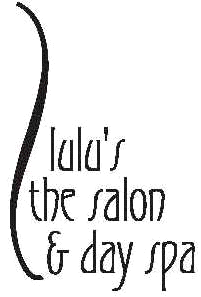 